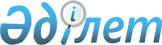 Аудандық мәслихаттың 2018 жылғы 24 желтоқсандағы № 294 "2019-2021 жылдарға арналған Қарғалы аудандық бюджетін бекіту туралы" шешіміне өзгерістер мен толықтырулар енгізу туралы"Ақтөбе облысы Қарғалы аудандық мәслихатының 2019 жылғы 18 наурыздағы № 326 шешімі. Ақтөбе облысының Әділет департаментінде 2019 жылғы 20 наурызда № 6016 болып тіркелді
      Қазақстан Республикасының 2001 жылдың 23 қаңтарындағы "Қазақстан Республикасындағы жергілікті мемлекеттік басқару және өзін-өзі басқару туралы" Заңының 6 бабына, Қазақстан Республикасының 2008 жылғы 4 желтоқсандағы Бюджет кодексінің 104, 106 баптарына сәйкес, Қарғалы аудандық мәслихаты ШЕШІМ ҚАБЫЛДАДЫ:
      1. Аудандық мәслихаттың 2018 жылғы 24 желтоқсандағы № 294 "2019-2021 жылдарға арналған Қарғалы аудандық бюджетін бекіту туралы" (нормативтік құқықтық актілерді мемлекеттік тіркеу тізілімінде № 3-6-183 тіркелген, 2019 жылғы 10 қантарда Қазақстан Республикасының нормативтік құқықтық актілердің электрондық түрдегі эталондық бақылау банкінде жарияланған) шешіміне келесідей өзгерістер мен толықтырулар енгізілсін:
      1 тармақта:
      1) тармақшасында:
      кірістер
      "3 462 047" сандары "3 549 444" сандарымен ауыстырылсын,
      оның ішінде:
      салықтық түсімдер
      "468 587" сандары "469 987" сандарымен ауыстырылсын,
      салықтық емес түсімдер
      "63 420" сандары "62 020" сандарымен ауыстырылсын,
      трансферттер түсімдері
      "2 926 040" сандары "3 013 437" сандарымен ауыстырылсын,
      2) тармақшасында:
      шығындар
      "3 462 047" сандары "3 632 051,6" сандарымен ауыстырылсын;
      5) тармақшасында:
      бюджет тапшылығы (профицитi)
      "- 73 847" сандары "-156 454,6" сандарымен ауыстырылсын;
      6) тармақшасында:
      бюджет тапшылығын қаржыландыру (профицитiн пайдалану) "73 847" сандары "156 454,6" сандарымен ауыстырылсын;
      6 тармақта:
      он төртінші абзацта:
      "99 385" сандары "119 415" сандарымен ауыстырылсын;
      7 тармақта:
      төртінші абзацта:
      "13 935" сандары "16 158" сандарымен ауыстырылсын;
      он екінші абзацта:
      "6 544" сандары "13 088" сандарымен ауыстырылсын;
      және келесідей мазмұндағы абзацтармен толықтырылсын:
      20 000 мың теңге - Ақтөбе облысы Қарғалы ауданының Жосалы ауылындағы "Жосалы орта мектеп – балабақшасы" коммуналдық мемлекеттік мекемесін газдандыру;
      1 500 мың теңге - жалпы білім беретін мектептердің бастапқы әскери дайындық кабинеттерін жарақтандыруға;
      4 100 мың теңге - өмірлік қиын жағдай туындаған кезде әлеуметтік көмек көрсетуге;
      3 000 мың теңге - білім орталығын құруға;30 000 мың теңге - аудандық маңызы бар автомобиль жолдарын және елді мекендердің көшелерін күрделі және орташа жөндеуге.
      2. Көрсетілген шешімдегі 1 және 5 қосымшалары осы шешімдегі 1 және 2 қосымшаларға сәйкес жаңа редакцияда мазмұндалсын.
      3. "Қарғалы аудандық мәслихатының аппараты" мемлекеттік мекемесі заңнамада белгіленген тәртіппен:
      1) осы шешімді Ақтөбе облыстық Әділет департаментінде мемлекеттік тіркеуді;
      2) осы шешімді Қазақстан Республикасы нормативтік құқықтық актілерінің Эталондық бақылау банкінде ресми жариялауға жіберуді қамтамасыз етсін.
      4. Осы шешім 2019 жылғы 1 қаңтардан бастап қолданысқа енгізіледі.  2019 жылға арналған Қарғалы аудандық бюджеті 2019 жылға арналған ауылдық округтердің бюджеттік бағдарламаларының
					© 2012. Қазақстан Республикасы Әділет министрлігінің «Қазақстан Республикасының Заңнама және құқықтық ақпарат институты» ШЖҚ РМК
				
      Аудандық мәслихат  сессиясының төрағасы 

А. Байменшина

      Аудандық мәслихат хатшысы 

Н. Заглядова
Аудандық мәслихаттың2019 жылғы 18 наурыздағы№ 326 шешіміне1 қосымшаАудандық мәслихаттың2018 жылғы 24 желтоқсандағы№ 294 шешіміне1 қосымшасы 
Санаты
Сыныбы
Iшкi сыныбы
Ерекшелігі
Атауы
Атауы
Сомасы, мың теңге
1. Кірістер
1. Кірістер
3549444
1
Салықтық түсімдер
Салықтық түсімдер
469987
01
Табыс салығы
Табыс салығы
150464
2
Жеке табыс салығы
Жеке табыс салығы
150464
03
Әлеуметтiк салық
Әлеуметтiк салық
150000
1
Әлеуметтік салық
Әлеуметтік салық
150000
04
Меншiкке салынатын салықтар
Меншiкке салынатын салықтар
143123
1
Мүлiкке салынатын салықтар
Мүлiкке салынатын салықтар
125189
3
Жер салығы
Жер салығы
2785
4
Көлiк құралдарына салынатын салық
Көлiк құралдарына салынатын салық
11349
5
Бірыңғай жер салығы
Бірыңғай жер салығы
3800
05
Тауарларға, жұмыстарға және қызметтерге салынатын iшкi салықтар
Тауарларға, жұмыстарға және қызметтерге салынатын iшкi салықтар
24600
2
Акциздер
Акциздер
2200
3
Табиғи және басқа да ресурстарды пайдаланғаны үшiн түсетiн түсiмдер
Табиғи және басқа да ресурстарды пайдаланғаны үшiн түсетiн түсiмдер
19000
4
Кәсiпкерлiк және кәсiби қызметтi жүргiзгенi үшiн алынатын алымдар
Кәсiпкерлiк және кәсiби қызметтi жүргiзгенi үшiн алынатын алымдар
3400
08
Заңдық маңызы бар әрекеттерді жасағаны және (немесе) оған уәкілеттігі бар мемлекеттік органдар немесе лауазымды адамдар құжаттар бергені үшін алынатын міндетті төлемдер
Заңдық маңызы бар әрекеттерді жасағаны және (немесе) оған уәкілеттігі бар мемлекеттік органдар немесе лауазымды адамдар құжаттар бергені үшін алынатын міндетті төлемдер
1800
1
Мемлекеттік баж
Мемлекеттік баж
1800
2
Салықтық емес түсiмдер
Салықтық емес түсiмдер
62020
01
Мемлекеттік меншіктен түсетін кірістер
Мемлекеттік меншіктен түсетін кірістер
3055
5
Мемлекет меншігіндегі мүлікті жалға беруден түсетін кірістер
Мемлекет меншігіндегі мүлікті жалға беруден түсетін кірістер
2971
7
Мемлекеттік бюджеттен берілген кредиттер бойынша сыйақылар
Мемлекеттік бюджеттен берілген кредиттер бойынша сыйақылар
84
04
Мемлекеттік бюджеттен қаржыландырылатын, сондай-ақ Қазақстан Республикасы Ұлттық Банкінің бюджетінен (шығыстар сметасынан) қамтылатын және қаржыландырылатын мемлекеттік мекемелер салатын айыппұлдар, өсімпұлдар, санкциялар, өндіріп алулар
Мемлекеттік бюджеттен қаржыландырылатын, сондай-ақ Қазақстан Республикасы Ұлттық Банкінің бюджетінен (шығыстар сметасынан) қамтылатын және қаржыландырылатын мемлекеттік мекемелер салатын айыппұлдар, өсімпұлдар, санкциялар, өндіріп алулар
500
1
Мұнай секторы ұйымдарынан түсетін түсімдерді қоспағанда, мемлекеттік бюджеттен қаржыландырылатын, сондай-ақ Қазақстан Республикасы Ұлттық Банкінің бюджетінен (шығыстар сметасынан) қамтылатын және қаржыландырылатын мемлекеттік мекемелер салатын айыппұлдар, өсімпұлдар, санкциялар, өндіріп алулар
Мұнай секторы ұйымдарынан түсетін түсімдерді қоспағанда, мемлекеттік бюджеттен қаржыландырылатын, сондай-ақ Қазақстан Республикасы Ұлттық Банкінің бюджетінен (шығыстар сметасынан) қамтылатын және қаржыландырылатын мемлекеттік мекемелер салатын айыппұлдар, өсімпұлдар, санкциялар, өндіріп алулар
500
06
Басқа да салықтық емес түсiмдер
Басқа да салықтық емес түсiмдер
58465
1
Басқа да салықтық емес түсiмдер
Басқа да салықтық емес түсiмдер
58465
3
Негізгі капиталды сатудан түсетін түсімдер
Негізгі капиталды сатудан түсетін түсімдер
4000
03
Жердi және материалдық емес активтердi сату
Жердi және материалдық емес активтердi сату
4000
1
Жерді сату
Жерді сату
4000
4
Трансферттердің түсімдері
Трансферттердің түсімдері
3013437
02
Мемлекеттiк басқарудың жоғары тұрған органдарынан түсетiн трансферттер
Мемлекеттiк басқарудың жоғары тұрған органдарынан түсетiн трансферттер
3013437
2
Облыстық бюджеттен түсетiн трансферттер
Облыстық бюджеттен түсетiн трансферттер
3013437
Функционалдық топ
Кіші функция
Бюджеттік бағдарламалардың әкiмшiсi
Бағдарлама
Кіші бағдарлама
Атауы
Сомасы, мың теңге
ІІ. Шығындар
3632051,6
01
Жалпы сипаттағы мемлекеттiк қызметтер
233840
1
Мемлекеттiк басқарудың жалпы функцияларын орындайтын өкiлдi, атқарушы және басқа органдар
187710
112
Аудан (облыстық маңызы бар қала) мәслихатының аппараты
19118
001
Аудан (облыстық маңызы бар қала) мәслихатының қызметін қамтамасыз ету жөніндегі қызметтерр
19033
003
Мемлекеттік органның күрделі шығыстары
85
122
Аудан (облыстық маңызы бар қала) әкімінің аппараты
81329
001
Аудан (облыстық маңызы бар қала) әкімінің қызметін қамтамасыз ету жөніндегі қызметтер
80769
003
Мемлекеттік органның күрделі шығыстары
560
123
Қаладағы аудан, аудандық маңызы бар қала, кент, ауыл, ауылдық округ әкімінің аппараты
87263
001
Қаладағы аудан, аудандық маңызы бар қаланың, кент, ауыл, ауылдық округ әкімінің қызметін қамтамасыз ету жөніндегі қызметтер
86558
022
Мемлекеттік органның күрделі шығыстары
705
2
Қаржылық қызмет
19618
452
Ауданның (облыстық маңызы бар қаланың) қаржы бөлімі
19618
001
Ауданның (облыстық маңызы бар қаланың) бюджетін орындау және коммуналдық меншігін басқару саласындағы мемлекеттік саясатты іске асыру жөніндегі қызметтер
18825
003
Салық салу мақсатында мүлікті бағалауды жүргізу
309
010
Жекешелендіру, коммуналдық меншікті басқару, жекешелендіруден кейінгі қызмет және осыған байланысты дауларды реттеу
429
018
Мемлекеттік органның күрделі шығыстары
55
113
Жергілікті бюджеттерден берілетін ағымдағы нысаналы трансферттер
0
5
Жоспарлау және статистикалық қызмет
15599
453
Ауданның (облыстық маңызы бар қаланың) экономика және бюджеттік жоспарлау бөлімі
15599
001
Экономикалық саясатты, мемлекеттік жоспарлау жүйесін қалыптастыру және дамыту саласындағы мемлекеттік саясатты іске асыру жөніндегі қызметтер
15544
004
Мемлекеттік органның күрделі шығыстары
55
9
Жалпы сипаттағы өзге де мемлекеттiк қызметтер
10913
458
Ауданның (облыстық маңызы бар қаланың) тұрғын үй-коммуналдық шаруашылығы, жолаушылар көлігі және автомобиль жолдары бөлімі
10913
001
Жергілікті деңгейде тұрғын үй-коммуналдық шаруашылығы, жолаушылар көлігі және автомобиль жолдары саласындағы мемлекеттік саясатты іске асыру жөніндегі қызметтер
10858
013
Мемлекеттік органның күрделі шығыстары
55
02
Қорғаныс
16495
1
Әскери мұқтаждар
1297
122
Аудан (облыстық маңызы бар қала) әкімінің аппараты
1297
005
Жалпыға бірдей әскери міндетті атқару шеңберіндегі іс-шаралар
1297
2
Төтенше жағдайлар жөнiндегi жұмыстарды ұйымдастыру
15198
122
Аудан (облыстық маңызы бар қала) әкімінің аппараты
15198
006
Аудан (облыстық маңызы бар қала) ауқымындағы төтенше жағдайлардың алдын алу және оларды жою
7464
007
Аудандық (қалалық) ауқымдағы дала өрттерінің, сондай-ақ мемлекеттік өртке қарсы қызмет органдары құрылмаған елдi мекендерде өрттердің алдын алу және оларды сөндіру жөніндегі іс-шаралар
7734
03
Қоғамдық тәртіп, қауіпсіздік, құқықтық, сот, қылмыстық-атқару қызметі
500
9
Қоғамдық тәртіп және қауіпсіздік саласындағы басқа да қызметтер
500
458
Ауданның (облыстық маңызы бар қаланың) жолаушылар көлігі және автомобиль жолдары бөлімі
500
021
Елдi мекендерде жол қозғалысы қауiпсiздiгін қамтамасыз ету
500
04
Бiлiм беру
1789727
1
Мектепке дейiнгi тәрбие және оқыту
73283
464
Ауданның (облыстық маңызы бар қаланың) білім бөлімі
73283
009
Мектепке дейінгі тәрбие мен оқыту ұйымдарының қызметін қамтамасыз ету
57562
024
Мектепке дейінгі білім беру ұйымдарында мемлекеттік білім беру тапсырыстарын іске асыруға аудандық маңызы бар қала, ауыл, кент, ауылдық округ бюджеттеріне берілетін ағымдағы нысаналы трансферттер
15721
2
Бастауыш, негізгі орта және жалпы орта білім беру
1588638
123
Қаладағы аудан, аудандық маңызы бар қала, кент, ауыл, ауылдық округ әкімінің аппараты
1847
005
Ауылдық жерлерде балаларды мектепке дейін тегін алып баруды және кері алып келуді ұйымдастыру
1847
464
Ауданның (облыстық маңызы бар қаланың) білім бөлімі
1518085
003
Жалпы білім беру
1427827
006
Балаларға қосымша білім беру
90258
465
Ауданның (облыстық маңызы бар қаланың) дене шынықтыру және спорт бөлімі
48706
017
Балалар мен жасөспірімдерге спорт бойынша қосымша білім беру
48706
466
Ауданның (облыстық маңызы бар қаланың) сәулет, қала құрылысы және құрылыс бөлімі
20000
021
Бастауыш, негізгі орта және жалпы орта білім беру объектілерін салу және реконструкциялау
20000
9
Бiлiм беру саласындағы өзге де қызметтер
127806
464
Ауданның (облыстық маңызы бар қаланың) білім бөлімі
127806
001
Жергілікті деңгейде білім беру саласындағы мемлекеттік саясатты іске асыру жөніндегі қызметтер
17380
004
Ауданның (облыстық маңызы бар қаланың) мемлекеттік білім беру мекемелерінде білім беру жүйесін ақпараттандыру
35605
005
Ауданның (облыстық маңызы бар қаланың) мемлекеттік білім беру мекемелер үшін оқулықтар мен оқу-әдiстемелiк кешендерді сатып алу және жеткізу
38760
007
Аудандық (қалалық) ауқымдағы мектеп олимпиадаларын және мектептен тыс іс-шараларды өткiзу
10787
012
Мемлекеттік органның күрделі шығыстары
112
015
Жетім баланы (жетім балаларды) және ата-аналарының қамқорынсыз қалған баланы (балаларды) күтіп-ұстауға қамқоршыларға (қорғаншыларға) ай сайынға ақшалай қаражат төлемі
7176
023
Әдістемелік жұмыс
8985
067
Ведомстволық бағыныстағы мемлекеттік мекемелер мен ұйымдардың күрделі шығыстары
9001
06
Әлеуметтiк көмек және әлеуметтiк қамсыздандыру
285027
1
Әлеуметтiк қамсыздандыру
42467
451
Ауданның (облыстық маңызы бар қаланың) жұмыспен қамту және әлеуметтік бағдарламалар бөлімі
23513
005
Мемлекеттік атаулы әлеуметтік көмек
23513
464
Ауданның (облыстық маңызы бар қаланың) білім бөлімі
18954
030
Патронат тәрбиешілерге берілген баланы (балаларды) асырап бағу
18954
2
Әлеуметтiк көмек
221094
123
Қаладағы аудан, аудандық маңызы бар қала, кент, ауыл, ауылдық округ әкімінің аппараты
7300
003
Мұқтаж азаматтарға үйінде әлеуметтік көмек көрсету
7300
451
Ауданның (облыстық маңызы бар қаланың) жұмыспен қамту және әлеуметтік бағдарламалар бөлімі
213794
002
Жұмыспен қамту бағдарламасы
113476
004
Ауылдық жерлерде тұратын денсаулық сақтау, білім беру, әлеуметтік қамтамасыз ету, мәдениет, спорт және ветеринар мамандарына отын сатып алуға Қазақстан Республикасының заңнамасына сәйкес әлеуметтік көмек көрсету
10088
006
Тұрғын үйге көмек көрсету
5000
007
Жергілікті өкілетті органдардың шешімі бойынша мұқтаж азаматтардың жекелеген топтарына әлеуметтік көмек
43100
017
Оңалтудың жеке бағдарламасына сәйкес мұқтаж мүгедектердi мiндеттi гигиеналық құралдармен қамтамасыз ету, қозғалуға қиындығы бар бірінші топтағы мүгедектерге жеке көмекшінің және есту бойынша мүгедектерге қолмен көрсететiн тіл маманының қызметтерін ұсыну
18046
023
Жұмыспен қамту орталықтарының қызметін қамтамасыз ету
24084
9
Әлеуметтiк көмек және әлеуметтiк қамтамасыз ету салаларындағы өзге де қызметтер
21466
451
Ауданның (облыстық маңызы бар қаланың) жұмыспен қамту және әлеуметтік бағдарламалар бөлімі
21466
001
Жергілікті деңгейде халық үшін әлеуметтік бағдарламаларды жұмыспен қамтуды қамтамасыз етуді іске асыру саласындағы мемлекеттік саясатты іске асыру жөніндегі қызметтер
20784
011
Жәрдемақыларды және басқа да әлеуметтік төлемдерді есептеу, төлеу мен жеткізу бойынша қызметтерге ақы төлеу
627
021
Мемлекеттік органның күрделі шығыстары
55
07
Тұрғын үй-коммуналдық шаруашылық
506333
1
Тұрғын үй шаруашылығы
13232
458
Ауданның (облыстық маңызы бар қаланың) тұрғын үй-коммуналдық шаруашылығы, жолаушылар көлігі және автомобиль жолдары бөлімі
2000
003
Мемлекеттік тұрғын үй қорын сақтауды ұйымдастыру
2000
466
Ауданның (облыстық маңызы бар қаланың) сәулет, қала құрылысы және құрылыс бөлімі
11232
003
Коммуналдық тұрғын үй қорының тұрғын үйін жобалау және (немесе) салу, реконструкциялау
7500
004
Инженерлік-коммуникациялық инфрақұрылымды жобалау, дамыту және (немесе) жайластыру
3732
2
Коммуналдық шаруашылық
429623,6
458
Ауданның (облыстық маңызы бар қаланың) тұрғын үй-коммуналдық шаруашылығы, жолаушылар көлігі және автомобиль жолдары бөлімі
352344,6
012
Сумен жабдықтау және су бұру жүйесінің жұмыс істеуі
12582
026
Ауданның (облыстық маңызы бар қаланың) коммуналдық меншігіндегі жылу жүйелерін қолдануды ұйымдастыру
11756,6
027
Ауданның (облыстық маңызы бар қаланың) коммуналдық меншігіндегі газ жүйелерін қолдануды ұйымдастыру
2453
058
Елді мекендердегі сумен жабдықтау және су бұру жүйелерін дамыту
325553
466
Ауданның (облыстық маңызы бар қаланың) сәулет, қала құрылысы және құрылыс бөлімі
77279
007
Қаланы және елді мекендерді абаттандыруды дамыту
77279
3
Елді-мекендерді көркейту
63477
123
Қаладағы аудан, аудандық маңызы бар қала, кент, ауыл, ауылдық округ әкімінің аппараты
7772
008
Елді мекендердегі көшелерді жарықтандыру
7253
011
Елді мекендерді абаттандыру мен көгалдандыру
519
458
Ауданның (облыстық маңызы бар қаланың) тұрғын үй-коммуналдық шаруашылығы, жолаушылар көлігі және автомобиль жолдары бөлімі
55705
015
Елдi мекендердегі көшелердi жарықтандыру
6580
018
Елдi мекендердi абаттандыру және көгалдандыру
49125
08
Мәдениет, спорт, туризм және ақпараттық кеңістiк
226687
1
Мәдениет саласындағы қызмет
84458
455
Ауданның (облыстық маңызы бар қаланың) мәдениет және тілдерді дамыту бөлімі
83342
003
Мәдени-демалыс жұмысын қолдау
83342
466
Ауданның (облыстық маңызы бар қаланың) сәулет, қала құрылысы және құрылыс бөлімі
1116
011
Мәдениет объектілерін дамыту
1116
2
Спорт
8119
465
Ауданның (облыстық маңызы бар қаланың) дене шынықтыру және спорт бөлімі
8119
001
Жергілікті деңгейде дене шынықтыру және спорт саласындағы мемлекеттік саясатты іске асыру жөніндегі қызметтер
6119
006
Аудандық (облыстық маңызы бар қалалық) деңгейде спорттық жарыстар өткiзу
1000
007
Әртүрлi спорт түрлерi бойынша аудан (облыстық маңызы бар қала) құрама командаларының мүшелерiн дайындау және олардың облыстық спорт жарыстарына қатысуы
1000
3
Ақпараттық кеңiстiк
61362
455
Ауданның (облыстық маңызы бар қаланың) мәдениет және тілдерді дамыту бөлімі
40950
006
Аудандық (қалалық) кiтапханалардың жұмыс iстеуi
40213
007
Мемлекеттiк тiлдi және Қазақстан халқының басқа да тiлдерін дамыту
737
456
Ауданның (облыстық маңызы бар қаланың) ішкі саясат бөлімі
20412
002
Мемлекеттік ақпараттық саясат жүргізу жөніндегі қызметтер
20412
9
Мәдениет, спорт, туризм және ақпараттық кеңiстiктi ұйымдастыру жөнiндегi өзге де қызметтер
72748
455
Ауданның (облыстық маңызы бар қаланың) мәдениет және тілдерді дамыту бөлімі
50610
001
Жергілікті деңгейде тілдерді және мәдениетті дамыту саласындағы мемлекеттік саясатты іске асыру жөніндегі қызметтер
9820
010
Мемлекеттік органның күрделі шығыстары
55
032
Ведомстволық бағыныстағы мемлекеттік мекемелер мен ұйымдардың күрделі шығыстары
40735
456
Ауданның (облыстық маңызы бар қаланың) ішкі саясат бөлімі
21938
001
Жергілікті деңгейде ақпарат, мемлекеттілікті нығайту және азаматтардың әлеуметтік сенімділігін қалыптастыру саласында мемлекеттік саясатты іске асыру жөніндегі қызметтер
10783
003
Жастар саясаты саласында іс-шараларды іске асыру
10918
006
Мемлекеттік органның күрделі шығыстары
437
10
Ауыл, су, орман, балық шаруашылығы, ерекше қорғалатын табиғи аумақтар, қоршаған ортаны және жануарлар дүниесін қорғау, жер қатынастары
92996
1
Ауыл шаруашылығы
60419
462
Ауданның (облыстық маңызы бар қаланың) ауыл шаруашылығы бөлімі
13616
001
Жергілікті деңгейде ауыл шаруашылығы саласындағы мемлекеттік саясатты іске асыру жөніндегі қызметтер
13561
006
Мемлекеттік органның күрделі шығыстары
55
473
Ауданның (облыстық маңызы бар қаланың) ветеринария бөлімі
46803
001
Жергілікті деңгейде ветеринария саласындағы мемлекеттік саясатты іске асыру жөніндегі қызметтер
9199
003
Мемлекеттік органның күрделі шығыстары
55
005
Мал көмінділерінің (биотермиялық шұңқырлардың) жұмыс істеуін қамтамасыз ету
1500
006
Ауру жануарларды санитарлық союды ұйымдастыру
1500
007
Қаңғыбас иттер мен мысықтарды аулауды және жоюды ұйымдастыру
1518
008
Ауыл шаруашылығы жануарларын сәйкестендіру жөніндегі іс-шараларды өткізу
1000
010
Ауыл шаруашылығы жануарларын сәйкестендіру жөніндегі іс-шараларды өткізу
2200
011
Эпизоотияға қарсы іс-шаралар жүргізу
29831
6
Жер қатынастары
15019
463
Ауданның (облыстық маңызы бар қаланың) жер қатынастары бөлімі
15019
001
Аудан (облыстық маңызы бар қала) аумағында жер қатынастарын реттеу саласындағы мемлекеттік саясатты іске асыру жөніндегі қызметтер
14964
007
Мемлекеттік органның күрделі шығыстары
55
9
Ауыл, су, орман, балық шаруашылығы, қоршаған ортаны қорғау және жер қатынастары саласындағы басқа да қызметтер
17558
453
Ауданның (облыстық маңызы бар қаланың) экономика және бюджеттік жоспарлау бөлімі
17558
099
Мамандарға әлеуметтік қолдау көрсету жөніндегі шараларды іске асыру
17558
11
Өнеркәсіп, сәулет, қала құрылысы және құрылыс қызметі
12093
2
Сәулет, қала құрылысы және құрылыс қызметі
12093
466
Ауданның (облыстық маңызы бар қаланың) сәулет, қала құрылысы және құрылыс бөлімі
12093
001
Құрылыс, облыс қалаларының, аудандарының және елді мекендерінің сәулеттік бейнесін жақсарту саласындағы мемлекеттік саясатты іске асыру және ауданның (облыстық маңызы бар қаланың) аумағын оңтайла және тиімді қала құрылыстық игеруді қамтамасыз ету жөніндегі қызметтер
12038
015
Мемлекеттік органның күрделі шығыстары
55
12
Көлiк және коммуникация
64306
1
Автомобиль көлiгi
64306
123
Қаладағы аудан, аудандық маңызы бар қала, кент, ауыл, ауылдық округ әкімінің аппараты
1606
013
Аудандық маңызы бар қалаларда, кенттерде, ауылдарда, ауылдық округтерде автомобиль жолдарының жұмыс істеуін қамтамасыз ету
1606
458
Ауданның (облыстық маңызы бар қаланың) тұрғын үй-коммуналдық шаруашылығы, жолаушылар көлігі және автомобиль жолдары бөлімі
62700
023
Автомобиль жолдарының жұмыс істеуін қамтамасыз ету
31000
045
Аудандық маңызы бар автомобиль жолдарын және елді-мекендердің көшелерін күрделі және орташа жөндеу
31700
13
Басқалар
42677
3
Кәсiпкерлiк қызметтi қолдау және бәсекелестікті қорғау
6927
469
Ауданның (облыстық маңызы бар қаланың) кәсіпкерлік бөлімі
6927
001
Жергілікті деңгейде кәсіпкерлікті дамыту саласындағы мемлекеттік саясатты іске асыру жөніндегі қызметтер
6927
9
Басқалар
35750
123
Қаладағы аудан, аудандық маңызы бар қала, кент, ауыл, ауылдық округ әкімінің аппараты
6498
040
Өңірлерді дамытудың 2020 жылға дейінгі бағдарламасы шеңберінде өңірлерді экономикалық дамытуға жәрдемдесу бойынша шараларды іске асыру
6498
452
Ауданның (облыстық маңызы бар қаланың) қаржы бөлімі
29252
012
Ауданның (облыстық маңызы бар қаланың) жергілікті атқарушы органының резерві
10000
026
Аудандық маңызы бар қала, ауыл, кент, ауылдық округ бюджеттеріне ең төменгі жалақы мөлшерінің өзгеруіне байланысты азаматтық қызметшілердің жекелеген санаттарының, мемлекеттік бюджет қаражаты есебінен ұсталатын ұйымдар қызметкерлерінің, қазыналық кәсіпорындар қызметкерлерінің жалақысын көтеруге берілетін ағымдағы нысаналы трансферттер
19252
14
Борышқа қызмет көрсету
84
1
Борышқа қызмет көрсету
84
452
Ауданның (облыстық маңызы бар қаланың) қаржы бөлімі
84
013
Жергілікті атқарушы органдардың облыстық бюджеттен қарыздар бойынша сыйақылар мен өзге де төлемдерді төлеу бойынша борышына қызмет көрсету
84
15
Трансферттер
361287
1
Трансферттер
361287
452
Ауданның (облыстық маңызы бар қаланың) қаржы бөлімі
361287
006
Пайдаланылмаған (толық пайдаланылмаған) нысаналы трансферттерді қайтару
4
024
Заңнаманы өзгертуге байланысты жоғары тұрған бюджеттің шығындарын өтеуге төменгі тұрған бюджеттен ағымдағы нысаналы трансферттер
113377
038
Субвенциялар
227717
051
Жергілікті өзін-өзі басқару органдарына берілетін трансферттер
20189
Функционалдық топ
Кіші функция
Бюджеттік бағдарламалардың әкiмшiсi
Бағдарлама
Кіші бағдарлама
Атауы
Сомасы, мың теңге
III. Таза бюджеттiк кредит беру
73847
Бюджеттік кредиттер
94688
10
Ауыл, су, орман, балық шаруашылығы, ерекше қорғалатын табиғи аумақтар, қоршаған ортаны және жануарлар дүниесін қорғау, жер қатынастары
94688
9
Ауыл, су, орман, балық шаруашылығы, қоршаған ортаны қорғау және жер қатынастары саласындағы басқа да қызметтер
94688
453
Ауданның (облыстық маңызы бар қаланың) экономика және бюджеттік жоспарлау бөлімі
94688
006
Мамандарды әлеуметтік қолдау шараларын іске асыру үшін бюджеттік кредиттер
94688
Санаты
Сыныбы
Iшкi сыныбы
Ерекшелігі
Атауы
Атауы
Сомасы, мың теңге
5
Бюджеттік кредиттерді өтеу
Бюджеттік кредиттерді өтеу
20841
01
Бюджеттік кредиттерді өтеу
Бюджеттік кредиттерді өтеу
20841
1
Мемлекеттік бюджеттен берілген бюджеттік кредиттерді өтеу
Мемлекеттік бюджеттен берілген бюджеттік кредиттерді өтеу
20841
Функционалдық топ
Кіші функция
Бюджеттік бағдарламалардың әкiмшiсi
Бағдарлама
Кіші бағдарлама
Атауы
Сомасы, мың теңге
IV. Каржы активтерiмен жасалатын операциялар бойынша сальдо
0
Қаржылық активтер сатып алу
0
13
Басқалар
0
9
Басқалар
0
452
Ауданның (облыстық маңызы бар қаланың) қаржы бөлімі
0
014
Заңды тұлғалардың жарғылық капиталын қалыптастыру немесе ұлғайту
0
V. Бюджет тапшылығы (профицитi)
-156454,6
VI. Бюджет тапшылығын қаржыландыру (профицитiн пайдалану)
156454,6
Санаты
Сыныбы
Iшкi сыныбы
Ерекшелігі
Атауы
Атауы
Сомасы, мың теңге
7
Қарыздар түсімдері
Қарыздар түсімдері
94688
01
Мемлекеттік ішкі қарыздар
Мемлекеттік ішкі қарыздар
94688
2
Қарыз алу келісім-шарттары
Қарыз алу келісім-шарттары
94688
Функционалдық топ
Кіші функция
Бюджеттік бағдарламалардың әкiмшiсi
Бағдарлама
Кіші бағдарлама
Атауы
Сомасы, мың теңге
16
Қарыздарды өтеу
20841
1
Қарыздарды өтеу
20841
452
Ауданның (облыстық маңызы бар қаланың) қаржы бөлімі
20841
008
Жергілікті атқарушы органның жоғары тұрған бюджет алдындағы борышын өтеу
20841
Санаты
Сыныбы
Iшкi сыныбы
Ерекшелігі
Атауы
Атауы
Сомасы, мың теңге
8
Бюджет қаражатының пайдаланылатын қалдықтары
Бюджет қаражатының пайдаланылатын қалдықтары
82607,6
01
Бюджет қаражаты қалдықтары
Бюджет қаражаты қалдықтары
82607,6
1
Бюджет қаражатының бос қалдықтары
Бюджет қаражатының бос қалдықтары
82607,6Аудандық мәслихаттың 2019 жылғы18 наурыздағы № 326 шешіміне2 қосымшаАудандық мәслихаттың2018 жылғы 24 желтоқсандағы№ 294 шешіміне5 Қосымша 
001
003
003
005
008
008
011
Ауылдық округтердің атауы
Қаладағы аудан, аудандық маңызы бар қаланың, кент, ауыл, ауылдық округ әкімінің қызметін қамтамасыз ету жөніндегі қызметтер
Мұқтаж азаматтарға үйінде әлеуметтік көмек көрсету
Мұқтаж азаматтарға үйінде әлеуметтік көмек көрсету
Ауылдық жерлерде балаларды мектепке дейін тегін алып баруды және кері алып келуді ұйымдастыру
Елді мекендердегі көшелерді жарықтандыру
Елді мекендердегі көшелерді жарықтандыру
Елді мекендерді абаттандыру мен көгалдандыру
Әлімбет ауылдық округі
13646
1465
1465
232
1001
1001
519
Ащылысай ауылдық округі
16626
2190
2190
798
Велихов ауылдық округі
13496
Кемпірсай ауылдық округі
12059
485
485
449
Қосестек ауылдық округі
16477
3160
3160
4555
4555
Степной ауылдық округі
14254
368
1697
1697
Барлығы
86558
7300
7300
1847
7253
7253
519
013
022
022
040
040
040
Барлығы
Барлығы
Аудандық маңызы бар қалаларда, кенттерде, ауылдарда, ауылдық округтерде автомобиль жолдарының жұмыс істеуін қамтамасыз ету
Мемлекеттік органның күрделі шығыстары
Мемлекеттік органның күрделі шығыстары
Өңірлерді дамытудың 2020 жылға дейінгі бағдарламасы шеңберінде өңірлерді экономикалық дамытуға жәрдемдесу бойынша шараларды іске асыру
Өңірлерді дамытудың 2020 жылға дейінгі бағдарламасы шеңберінде өңірлерді экономикалық дамытуға жәрдемдесу бойынша шараларды іске асыру
Өңірлерді дамытудың 2020 жылға дейінгі бағдарламасы шеңберінде өңірлерді экономикалық дамытуға жәрдемдесу бойынша шараларды іске асыру
Барлығы
Барлығы
142
142
1082
1082
1082
18087
18087
112
112
1340
1340
1340
21066
21066
900
112
112
570
570
570
15078
15078
706
85
85
750
750
750
14534
14534
112
112
1556
1556
1556
25860
25860
142
142
1200
1200
1200
17661
17661
1606
705
705
6498
6498
6498
112286
112286